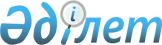 "Қостанай облысының 2008 жылға арналған облыстық бюджеті туралы" 2007 жылғы 12 желтоқсандағы N 32 шешіміне өзгерістер мен толықтырулар енгізу туралыҚостанай облысы мәслихатының 2008 жылғы 11 қаңтардағы N 3587 шешімі. Қостанай облысы Әділет департаментінде 2008 жылғы 18 қаңтарда N 3587 тіркелді.

      Қостанай облыстық мәслихаты ШЕШТІ:       1. "Kостанай облысының 2008 жылға арналған облыстық бюджеті туралы" 2007 жылғы 12 желтоқсандағы N 32 мәслихат шешіміне өзгерістер мен толықтырулар енгізілсін (мемлекеттік тіркеу нөмірі 3580, 2008 жылғы 4 қаңтардағы "Қостанай таңы" NN 1-2, 2008 жылғы 4 қаңтардағы "Костанайские новости" N 1): 

       1-тармақ жаңа редакцияда жазылсын: 

      "1. Қостанай облысының 2008 жылға арналған облыстық бюджеті 1- қосымшаға сәйкес мынадай көлемдерде бекітілсін: 

      1) кірістер - 58881639,8 мың теңге, оның ішінде: 

      салықтық түсімдер - 1486338,0 мың теңге; 

      салықтық емес түсімдер - 25264,0 мың теңге; 

      трансферттер түсімдері - 57370037,8 мың теңге; 

      2) шығындар - 59216320,1 мың теңге; 

      3) операциялық сальдо - - 334680,3 мың теңге; 

      4) таза бюджеттік кредиттеу - 436000,0 мың теңге, оның ішінде: 

      бюджеттік кредиттер - 436000,0 мың теңге; 

      5) қаржы активтермен операциялар бойынша сальдо - 24000,0 мың теңге, оның ішінде: 

      қаржы активтерін сатып алу - 24000,0 мың теңге. 

      6) бюджет тапшылығы (профицит) - -794680,3 мың теңге; 

      7) тапшылықты қаржыландыру (бюджет профицитін пайдалану) - 794680,3 мың теңге."; 

      Көрсетілген шешім мынадай мазмұндағы 2-1 , 2-2, 2-3, 2-4, 2-5, 2-6, 2-7, 2-8, 2-9, 2-10, 2-11, 2-12, 2-13, 2-14, 2-15, 2-16, 2-17, 2-18, 2-19 тармақтармен толықтырылсын: 

      "2-1. 2008 жылға арналған облыстық бюджетте білім берудің жаңа енгізілген объектілерін ұстауға республикалық бюджеттен 28228,0 мың теңге сомасында нысаналы ағымдағы трансферттер түсімі ескерілсін, оның ішінде Жанкелдин ауданына -28228 мың теңге. 

      2-2. 2008 жылға арналған облыстық бюджетте дәрі-дәрмек құралдарын, вакциналарды және басқа иммундық-биологиялық препараттарды сатып алуға облыстық бюджет бағдарламалары бойынша республикалық бюджеттен 631220,0 мың теңге сомасында нысаналы ағымдағы трансферттер түсімі ескерілсін. 

      2-3. 2008 жылға арналған облыстық бюджетте ауыз сумен қамтамасыз етудің баламасыз көздерi болып табылатын сумен қамтамасыз етудің аса маңызды топтық жүйелерiнен ауыз су беру жөніндегі қызметтердің құнын субсидиялауға республикалық бюджеттен 128784,0 мың теңге сомасында нысаналы ағымдағы трансферттер түсімі ескерілсін, оның ішінде аудандар мен қалалар бюджеттеріне 128784,0 мың теңге. 

      Көрсетілген трансферттерді бөлу Kостанай облысы әкімдігінің қаулысы негізінде жүзеге асырылады. 

      2-4. 2008 жылға арналған облыстық бюджетте облыстық және аудандық маңыздағы автомобиль жолдарын күрделі жөндеуге облыстық бюджет бағдарламалары бойынша республикалық бюджеттен 1064000,0 мың теңге сомасында ағымдағы нысаналы трансферттер түсімі ескерілсін. 

      2-5. 2008 жылға арналған облыстық бюджетте ең төмендегі күнкөріс мөлшерінің өсуіне байланысты мемлекеттік атаулы әлеуметтік көмекті және 18 жасқа дейінгі балаларға ай сайынғы мемлекеттік жәрдемақыны төлеуге республикалық бюджеттен 245000,0 мың теңге сомасында нысаналы ағымдағы трансферттер түсімі ескерілсін, оның ішінде аудандар мен қалалар бюджеттеріне -245000 мың теңге, оның ішінде: 

      мемлекеттік атаулы әлеуметтік көмекті төлеуге - 35000,0 мың теңге; 

      тұрмысы төмен отбасыдағы 18 жасқа дейінгі балаларға мемлекеттік жәрдемақыны төлеуге - 210000,0 мың теңге. 

      Көрсетілген трансферттерді бөлу Kостанай облысы әкімдігінің қаулысы негізінде жүзеге асырылады. 

      2-6. 2008 жылға арналған облыстық бюджетте ауыл шаруашылығын дамытуға республикалық бюджеттен облыстық бюджет бағдарламалар бойынша 3287058,0 мың теңге сомасында нысаналы ағымдағы трансферттер сомалары ескерілсін, оның ішінде: 

      тұқым шаруашылығын дамытуды қолдау - 207499,0 мың теңге; 

      асыл тұқымды мал шаруашылығын дамыту - 216716,0 мың теңге; 

      өсімдік шаруашылығы өнімділігінің түсімділігі мен сапасын арттыруға, Қазақстан Республикасының Үкіметі белгілейтін басымды дақылдар бойынша көктемгі-егіс және астық жинау жұмыстарын жүргізу үшін қажетті жанар-жағар материалдар мен басқа да тауарлық-материалдық құндылықтардың құнын арзандатуға - 2558627,0 мың теңге; 

      ауыл шаруашылығы тауарларын өндірушілерге су жеткізу жөніндегі қызметтердің құнын субсидиялауға - 1363 мың теңге; 

      мал шаруашылығы өнімдерінің өнімділігін және сапасын арттыруын субсидиялауға - 302853,0 мың теңге. 

      2-7. 2008 жылға арналған облыстық бюджетте Қазақстан Республикасының 2005-2010 жылдарға арналған білім беруді дамытудың мемлекеттік бағдарламасын іске асыруға 680158,0 мың теңге сомасында республикалық бюджеттен берілетін ағымдағы нысаналы трансферттердің түсімі ескерілсін, оның ішінде: 

      бастауыш, негізгі орта және жалпы орта білім беретін мемлекеттік мекемелерінде физика, химия, биология кабинеттерін оқу құралдарымен қамтамасыз етуге-14044,0 мың теңге, оның ішінде аудандар мен қалалар бюджеттеріне -14044,0 мың теңге; 

      бастауыш, негізгі орта және жалпы орта білім берудің мемлекеттік мекемелері үшін лингафондық және мультимедиялық кабинеттер жасауға - 138 533,0 мың теңге, оның ішінде аудандар мен қалалар бюджеттеріне -138533,0 мың теңге;; 

      бастауыш, негізгі орта және жалпы орта білім берудің мемлекеттік жүйесінде интерактивтік оқыту жүйесін енгізу - 527581,0 мың теңге, оның ішінде облыстық бюджет бағдарламалары бойынша -14039,0 мың теңге, аудандар мен қалалар бюджеттеріне -513542,0 мың теңге; 

      Көрсетілген трансферттерді бөлу Kостанай облысы әкімдігінің қаулысы негізінде жүзеге асырылады. 

      2-8. 2008 жылға арналған облыстық бюджетте Қазақстан Республикасының денсаулық сақтауды қалыптастыру және дамытудың 2005-2010 жылдарға арналған мемлекеттік бағдарламасын іске асыруға республикалық бюджеттен облыстық бюджет бағдарламалары бойынша 1321802,0 мың теңге жалпы сомасында ағымдағы нысаналы трансферттердің түсімі ескерілсін. 

      2-9. 2008 жылға арналған облыстық бюджетте мемлекеттік қызметшілерді компьютерлік сауаттылыққа оқытуға республикалық бюджеттен 19044,0 мың теңге сомасында дамытуға арналған нысаналы трансферттер сомаларының түсімі ескерілсін, оның ішінде аудандар мен қалалар бюджеттеріне -19044,0 мың теңге;. 

      Көрсетілген трансферттерді бөлу Kостанай облысы әкімдігінің қаулысы негізінде жүзеге асырылады. 

      2-10. 2008 жылға арналған облыстық бюджетте электронды үкімет шеңберінде адами капиталын дамытуға республикалық бюджеттен 137168,0 мың теңге сомасында дамытуға арналған нысаналы трансферттер сомаларының түсімі ескерілсін, оның ішінде облыстық бюджет бағдарламалары бойынша -42700,0 мың теңге, аудандар мен қалалар бюджеттеріне -94468,0 мың теңге. 

      Көрсетілген трансферттерді бөлу Kостанай облысы әкімдігінің қаулысы негізінде жүзеге асырылады. 

      2-11. 2008 жылға арналған облыстық бюджетте Қазақстан Республикасында 2008-2010 жылдарға арналған тұрғын-үй құрылысының мемлекеттік бағдарламасына сәйкес мемлекеттік коммуналдық тұрғын үй қорының тұрғын үйін салуға республикалық бюджеттен 447000,0 мың теңге сомасында дамытуға арналған ағымдағы нысаналы трансферттер сомаларының түсімі ескерілсін. 

      Көрсетілген трансферттерді бөлу Қостанай облысы әкімдігінің қаулысы негізінде жүзеге асырылады. 

      2-12. 2008 жылға арналған облыстық бюджетте Қазақстан Республикасында 2008-2010 жылдарға арналған тұрғын-үй құрылысының мемлекеттік бағдарламасына сәйкес инженерлік-коммуникациялық инфрақұрылымды дамытуға және қалыптастыруға республикалық бюджеттен 1403000,0 мың теңге сомасында дамытуға арналған нысаналы трансферттер сомаларының түсімі ескерілсін, оның ішінде: 

      инженерлік-коммуникациялық инфрақұрылымды дамытуға және қалыптастыруға - 1305000,0 мың теңге; 

      инженерлік желілерін жөндеуге және қайта жаңғыртуға - 98000,0 мың теңге. 

      Көрсетілген трансферттерді бөлу Қостанай облысы әкімдігінің қаулысы негізінде жүзеге асырылады. 

      2-13. 2008 жылға арналған облыстық бюджетте Қазақстан Республикасында 2008-2010 жылдарға арналған тұрғын-үй құрылысының мемлекеттік бағдарламасына сәйкес тұрғын үйді салуға және сатып алуға сыйақының (қызықтырудың) нольдік мөлшерлеме бойынша республикалық бюджеттен 436000,0 мың теңге сомасында бюджеттік кредит сомаларының түсімі қарастырылсын. 

      Көрсетілген трансферттерді бөлу Kостанай облысы әкімдігінің қаулысы негізінде жүзеге асырылады. 

      2-14. 2008 жылға арналған облыстық бюджетте білім беру объектілерін салуға және қайта жаңғыртуға республикалық бюджеттен 1006771,0 мың теңге сомасында дамытуға арналған нысаналы трансферттер сомаларының түсімі ескерілсін. 

      Көрсетілген трансферттерді бөлу Kостанай облысы әкімдігінің қаулысы негізінде жүзеге асырылады. 

      2-15. 2008 жылға арналған облыстық бюджетте денсаулық сақтау объектілерін салуға және қайта жаңғыртуға республикалық бюджеттен 3661300,0 мың теңге сомасында дамытуға арналған нысаналы трансферттер сомаларының түсімі ескерілсін. 

      Көрсетілген трансферттерді бөлу Kостанай облысы әкімдігінің қаулысы негізінде жүзеге асырылады. 

      2-16. 2008 жылға арналған облыстық бюджетте әлеуметтік қамтамасыз ету объектілерін салуға және қайта жаңғыртуға республикалық бюджеттен 311359,0 мың теңге сомасында дамытуға арналған нысаналы трансферттер сомаларының түсімі ескерілсін. 

      Көрсетілген трансферттерді бөлу Kостанай облысы әкімдігінің қаулысы негізінде жүзеге асырылады. 

      2-17. 2008 жылға арналған облыстық бюджетте жылуэнергетикалық жүйесін дамытуға республикалық бюджеттен 393578,0 мың теңге сомасында дамытуға арналған нысаналы трансферттер сомаларының түсімі ескерілсін. 

      Көрсетілген трансферттерді бөлу Kостанай облысы әкімдігінің қаулысы негізінде жүзеге асырылады. 

      2-18. 2008 жылға арналған облыстық бюджетте көлік инфрақұрылымын дамытуға республикалық бюджеттен 800000,0 мың теңге сомасында дамытуға арналған нысаналы трансферттер сомаларының түсімі ескерілсін. 

      Көрсетілген трансферттерді бөлу Kостанай облысы әкімдігінің қаулысы негізінде жүзеге асырылады. 

      2-19. 2008 жылға арналған облыстық бюджетте сумен қамтамасыз ету жүйесін дамытуға республикалық бюджеттен 1209553,0 мың теңге сомасында дамытуға арналған нысаналы трансферттер сомаларының түсімі ескерілсін. Көрсетілген трансферттерді бөлу Kостанай облысы әкімдігінің қаулысы негізінде жүзеге асырылады.". 

      көрсетілген шешім мынадай мазмұндағы 4-1 тармақпен толықтырылсын: 

      "4-1. 2008 жылға арналған облыстық бюджетте облыстық бюджетке облыстық маңыздағы аудандар, қалалар бюджеттерінен 87888,8 мың теңге сомасында нысаналы трансферттер қайтарылуы 4-қосымшаға сәйкес қарастырылсын."; 

      Шешім осы шешімнің 2-қосымшасына сәйкес 4-қосымшамен толықтырылсын. 

      Көрсетілген шешімнің 6-тармағы жаңа редакцияда жазылсын: 

      "6. Қостанай облысының 2008 жылға арналған жергілікті атқарушы орган резерві 823762,0 мың теңге сомасында бекітілсін, оның ішінде; 

      шұғыл шығындарға-813762,0 мың теңге.; 

      табиғи және техногендік сипаттағы төтенше жағдайларды жоюға - 10000,0 мың теңге.". 

      Көрсетілген шешімнің 2-қосымшасы осы шешімнің 3-қосымшасына сәйкес жаңа редакцияда жазылсын. 

      2. Осы шешім 2008 жылдың 1 қаңтарынан бастап қолданысқа енгізіледі.       Кезектен тыс сессия төрайымы       Kостанай облыстық мәслихатының хатшысы       КЕЛІСІЛГЕН 

Мәслихаттың              

2008 жылғы 11 қаңтардағы 

N 50 шешіміне 1 қосымша   2008 жылға арналған облыстық бюджет 

Мәслихаттың              

2008 жылғы 11 қаңтардағы 

N 50 шешіміне 2 қосымша   Қостанай облысының облыстық бюджетіне 2008 жылы 

аудандар (облыстық маңыздағы қалалар) бюджеттерінен 

нысаналы трансферттер қайтару   мың теңге 

Мәслихаттың              

2008 жылғы 11 қаңтардағы 

N 50 шешіміне 3 қосымша                                                                                      Бюджеттік инвестициялық жобалар (бағдарламаларға) және заңды тұлғалардың жарғы капиталын құру мен ұлғайтуға бөлінген 2008 жылға арналған облыстық бюджеттің бюджеттік даму бағдарламасының 

тізбесі 
					© 2012. Қазақстан Республикасы Әділет министрлігінің «Қазақстан Республикасының Заңнама және құқықтық ақпарат институты» ШЖҚ РМК
				Санат Санат Санат Санат Санат Сомасы, мың теңге Сыныбы Сыныбы Сыныбы Сыныбы Сомасы, мың теңге Iшкi сыныбы Iшкi сыныбы Iшкi сыныбы Сомасы, мың теңге Атауы Атауы I.КІРІСТЕР 58881639,8 1 Салықтық түсімдер 1486338,0 05 Тауарларға, жұмыстарға және қызметтерге салынатын iшкi салықтар 1486338,0 3 Табиғи және басқа да ресурстарды пайдаланғаны үшін түсетін түсімдер 1486338,0 2 Салықтық емес түсiмдер 25264,0 01 Мемлекеттік меншіктен түсетін кірістер 16464,0 5 Мемлекет меншігіндегі мүлікті жалға беруден түсетін кірістер 16464,0 02 Мемлекеттік бюджеттен қаржыландырылатын  мемлекеттік мекемелердің тауарларды (жұмыстарды, қызметтерді) өткізуінен түсетін түсімдер 8800,0 1 Мемлекеттік бюджеттен қаржыландырылатын  мемлекеттік мекемелердің тауарларды (жұмыстарды, қызметтерді) өткізуінен түсетін түсімдер 8800,0 4 Трансферттердің түсімдері 57370037,8 01 Төмен тұран мемлекеттiк басқару органдарынан алынатын трансферттер 6934010,8 2 Аудандық (қалалық) бюджеттерден трансферттер 6934010,8 02 Мемлекеттiк басқарудың жоғары тұрған органдарынан түсетiн трансферттер 50436027,0 1 Республикалық бюджеттен түсетiн трансферттер 50436027,0 Функционалдық топ Функционалдық топ Функционалдық топ Функционалдық топ Функционалдық топ Функционалдық топ Функционалдық кіші топ Функционалдық кіші топ Функционалдық кіші топ Функционалдық кіші топ Функционалдық кіші топ Бюджеттік бағдарламалардың әкiмшiсi Бюджеттік бағдарламалардың әкiмшiсi Бюджеттік бағдарламалардың әкiмшiсi Бюджеттік бағдарламалардың әкiмшiсi Бағдарлама Бағдарлама Бағдарлама Атауы ІІ. ШЫҒЫНДАР 59216320,1 01 Жалпы сипаттағы мемлекеттiк қызметтер 764840,0 1 Мемлекеттiк басқарудың жалпы функцияларын орындайтын өкiлдi, атқарушы және басқа органдар 579976,0 110 Облыс мәслихатының аппараты 30953,0 001 Облыс мәслихатының қызметін қамтамасыз ету 30953,0 120 Облыс әкімінің аппараты 549023,0 001 Облыс әкімінің қызметін қамтамасыз ету 549023,0 2 Қаржылық қызмет 83369,0 257 Облыстық қаржы департаменті (басқармасы) 83369,0 001 Қаржы департаментінің (басқармасының) қызметін қамтамасыз ету 79302,0 009 Коммуналдық меншікті жекешелендіруді ұйымдастыру 3014,0 010 Коммуналдық меншікке түскен мүлікті есепке алу, сақтау, бағалау және сату 1053,0 5 Жоспарлау және статистикалық қызмет 82451,0 258 Облыстық экономика және бюджеттік жоспарлау департаменті (басқармасы) 82451,0 001 Экономика және бюджеттік жоспарлау департаментінің (басқармасының) қызметін қамтамасыз ету 82451,0 9 Жалпы сипаттағы өзге де мемлекеттiк қызметтер 19044,0 120 Облыс әкімінің аппараты 19044,0 008 Мемлекеттік қызметшілерді компьютерлік сауаттылыққа оқытуға аудандар (облыстық маңызы бар қалалар) бюджеттеріне берілетін нысаналы даму трансферттер 19044,0 02 Қорғаныс 92860,0 1 Әскери мұқтаждар 13596,0 250 Облыстық жұмылдыру дайындығы,  азаматтық қорғаныс, авариялар мен дүлей апаттардың алдын алуды және жоюды ұйымдастыру департаменті (басқармасы) 13596,0 003 Жалпыға бірдей әскери міндетті атқару шеңберіндегі іс-шаралар 8078,0 007 Аумақтық қорғанысты дайындау және облыстық ауқымдағы аумақтық қорғаныс 5518,0 2 Төтенше жағдайлар жөнiндегi жұмыстарды ұйымдастыру 79264,0 250 Облыстық жұмылдыру дайындығы, азаматтық қорғаныс, авариялар мен дүлей апаттардың алдын алуды және жоюды ұйымдастыру департаменті (басқармасы) 79264,0 001 Жұмылдыру дайындығы, азаматтық қорғаныс және авариялар мен дүлей апаттардың алдын алуды және жоюды ұйымдастыру департаментінің (басқармасының) қызметін қамтамасыз ету 20353,0 004 Облыстық ауқымдағы азаматтық қорғаныстық іс-шаралары 20033,0 006 Облыстық ауқымдағы төтенше жағдайлардың алдын алу және оларды жою 38878,0 03 Қоғамдық тәртіп, қауіпсіздік, құқықтық, сот, қылмыстық-атқару қызметі 2550779,0 1 Құқық қорғау қызметi 2550779,0 252 Облыстық бюджеттен қаржыландырылатын атқарушы ішкі істер органы 2550779,0 001 Облыстық бюджеттен қаржыландырылатын атқарушы ішкі істер органының қызметін қамтамасыз ету 2464579,0 002 Облыс аумағында қоғамдық тәртiптi қорғау және қоғамдық қауiпсiздiктi қамтамасыз ету 85198,0 003 Қоғамдық тәртіпті қорғауға қатысатын азаматтарды көтермелеу 1002,0 04 Бiлiм беру 6158252,0 2 Бастауыш, негізгі орта және жалпы орта білім беру 2108827,0 260 Облыстық дене шынықтыру және спорт басқармасы (бөлімі) 593684,0 006 Балаларға спорт бойынша қосымша білім беру 593684,0 261 Облыстық білім беру департаменті (басқармасы) 1515143,0 003 Арнайы білім беретін оқу бағдарламалары бойынша жалпы білім беру 570517,0 006 Мамандандырылан білім беру ұйымдарында дарынды балаларға жалпы білім беру 250279,0 018 Жаңадан іске қосылатын білім беру объектілерін ұстауға аудандар (облыстық маңызы бар қалалар) бюджеттеріне берілетін ағымдағы нысаналы трансферттер 28228,0 026 Аудандар (облыстық маңызы бар қалалар) бюджеттеріне білім беру саласында мемлекеттік жүйенің жаңа технологияларын енгізуге берілетін ағымдағы нысаналы трансферттер 513542,0 048 Аудандардың (облыстық маңызы бар қалалардың) бюджеттеріне бастауыш, негізгі орта және жалпы орта білім беретін мемлекеттік мекемелердегі физика, химия, биология кабинеттерін оқу жабдығымен жарақтандыруға берілетін ағымдағы нысаналы трансферттер 14044,0 058 Аудандардың (облыстық маңызы бар қалалардың) бюджеттеріне бастауыш, негізгі орта және жалпы орта білім беретін мемлекеттік мекемелерде лингафондық және мультимедиалық кабинеттер құруға берілетін ағымдағы нысаналы трансферттер 138533,0 4 Техникалық және кәсіптік, орта білімнен кейінгі білім беру 2285635,0 253 Облыстық денсаулық сақтау департаменті (басқармасы) 105864,0 025 Орта білімнен кейінгі білім беру ұйымдарында мамандар даярлау 105864,0 261 Облыстық білім беру департаменті (басқармасы) 2179771,0 024 Техникалық және кәсіби білім беру ұйымдарында мамандар даярлау 1956426,0 025 Орта білімнен кейінгі білім беру ұйымдарында мамандар даярлау 223345,0 5 Мамандарды қайта даярлау және біліктіліктерін арттыру 127901,0 252 Облыстық бюджеттен қаржыландырылатын атқарушы ішкі істер органы 50662,0 007 Кадрлардың біліктілігін арттыру және оларды қайта даярлау 50662,0 253 Облыстық денсаулық сақтау департаменті (басқармасы) 9606,0 003 Кадрларының біліктілігін арттыру және оларды қайта даярлау 9606,0 261 Облыстық білім беру департаменті (басқармасы) 67633,0 010 Кадрлардың біліктілігін арттыру және оларды қайта даярлау 67633,0 9 Бiлiм беру саласындағы өзге де қызметтер 1635889,0 261 Облыстық білім беру департаменті (басқармасы) 603275,0 001 Білім беру департаментінің (басқармасының) қызметін қамтамасыз ету 47904,0 004 Білім берудің мемлекеттік облыстық мекемелерінде білім беру жүйесін ақпараттандыру 35747,0 005 Білім берудің мемлекеттік облыстық мекемелер үшін оқулықтар мен оқу-әдiстемелiк кешендерді сатып алу және жеткізу 15810,0 007 Облыстық ауқымда мектеп олимпиадаларын, мектептен тыс іс-шараларды және конкурстар өткізу 42210,0 011 Балалар мен жеткіншектердіқ психикалық денсаулығын зерттеу және халыққа психологиялық-медициналық-педагогикалық консультациялық көмек көрсету 51373,0 012 Дамуында проблемалары бар балалар мен жеткіншектердің оңалту және әлеуметтік бейімдеу 59363,0 014 Аудандық (облыстық маңызы бар қалалар) бюджеттерге электрондық үкімет шеңберінде адами капиталды дамытуға берілетін нысаналы даму трансферттері 94468,0 113 Жергілікті бюджеттерден алынатын трансферттер 213700,0 116 Электрондық үкімет шеңберінде адами капиталды дамыту 42700,0 271 Облыстық құрылыс департаменті (басқармасы) 1032614,0 004 Білім беру объектілерін салуға және реконструкциялауға аудандар (облыстық маңызы бар қалалар) бюджеттеріне берілетін нысаналы даму трансферттер 818545,0 005 Білім беру объектілерін дамыту 214069,0 05 Денсаулық сақтау 18659984,0 1 Кең бейiндi ауруханалар 6049206,0 253 Облыстық денсаулық сақтау департаменті (басқармасы) 6049206,0 004 Бастапқы медициналық-санитарлық көмек және денсаулық сақтау ұйымдары мамандарының жолдамасы бойынша стационарлық медициналық көмек көрсету 6049206,0 2 Халықтық денсаулығын қорғау 926539,0 253 Облыстық денсаулық сақтау департаменті (басқармасы) 322124,0 005 Жергiлiктi денсаулық сақтау ұйымдары үшiн қан, оның құрамдас бөліктері мен препараттарын өндiру 140000,0 006 Ана мен баланы қорғау 140585,0 007 Салауатты өмір салтын насихаттау 40821,0 017 Шолғыншы эпидемиологиялық қадағалау жүргізу үшін тест-жүйелерін сатып алу 718,0 269 Облыстық мемлекеттік санитарлық-эпидемиологиялық қадағалау департаменті (басқармасы) 604415,0 001 Мемлекеттік санитарлық-эпидемиологиялық қадағалау департаментінің (басқармасының) қызметін қамтамасыз ету 307114,0 002 Халықтық санитарлық-эпидемиологиялық салауаттылығы 297301,0 3 Мамандандырылған медициналық көмек 3599589,0 269 Облыстық мемлекеттік санитарлық-эпидемиологиялық қадағалау департаменті (басқармасы) 176393,0 007 Халыққа иммундық алдын алуды жүргізу үшін дәрiлiк заттарды, вакциналарды және басқа иммунды биологиялық препараттарды орталықтандырылған сатып алу 176393,0 253 Облыстық денсаулық сақтау департаменті (басқармасы) 3423196,0 009 Әлеуметтік-елеулі және айналадағылар үшін қауіп төндіретін аурулармен ауыратын адамдарға медициналық көмек көрсету 2807686,0 019 Туберкулез ауруларын туберкулез ауруларына қарсы препараттарымен қамтамасыз ету 87073,0 020 Диабет ауруларын диабетке қарсы препараттарымен қамтамасыз ету 262248,0 021 Онкологиялық ауруларды химия препараттарымен қамтамасыз ету 233606,0 022 Бүйрек жетімсіз ауруларды дәрі-дәрмек құралдарымен, диализаторлармен, шығыс материалдарымен және бүйрегі алмастырылған ауруларды дәрі-дәрмек құралдарымен қамтамасыз ету 32583,0 4 Емханалар 3769894,0 253 Облыстық денсаулық сақтау департаменті (басқармасы) 3769894,0 010 Халыққа бастапқы медициналық-санитарлық көмек көрсету 3340610,0 014 Халықтық жекелеген санаттарын амбулаториялық деңгейде дәрілік заттармен және мамандандырылған балалар және емдік тамақ өнімдерімен қамтамасыз ету 429284,0 5 Медициналық көмектiң басқа түрлерi 427565,0 253 Облыстық денсаулық сақтау департаменті (басқармасы) 427565,0 011 Жедел және шұғыл көмек көрсету 394115,0 012 Төтенше жағдайларда халыққа медициналық көмек көрсету 33450,0 9 Денсаулық сақтау саласындағы өзге де қызметтер 3887191,0 253 Облыстық денсаулық сақтау департаменті (басқармасы) 198813,0 001 Денсаулық сақтау департаментінің (басқармасының) қызметін қамтамасыз ету 91768,0 008 Қазақстан Республикасында ЖҚТБ міндетінің алдын алу және қарсы күрес жөніндегі іс-шараларды іске асыру 58633,0 013 Патологоанатомиялық союды жүргізу 35245,0 016 Азаматтарды елді мекеннің шегінен тыс емделуге тегін және жеңілдетілген жол жүрумен қамтамасыз ету 5367,0 018 Ақпараттық талдау орталықтарының қызметін қамтамасыз ету 7800,0 271 Облыстық құрылыс департаменті (басқармасы) 3688378,0 007 Денсаулық сақтау объектілерін дамыту 3688378,0 6 Әлеуметтiк көмек және әлеуметтiк қамсыздандыру 3211267,0 1 Әлеуметтiк қамсыздандыру 2739279,0 256 Облыстық жұмыспен қамтылу мен әлеуметтік бағдарламаларды үйлестіру департаменті (басқармасы) 1160044,0 002 Жалпы үлгідегі мүгедектер мен қарттарды әлеуметтік қамтамсыз ету 1160044,0 261 Облыстық білім беру департаменті (басқармасы) 1217876,0 015 Жетiм балаларды, ата-анасының қамқорлығынсыз қалған балаларды әлеуметтік қамсыздандыру 1217876,0 271 Облыстық құрылыс департаменті (басқармасы) 361359,0 008 Әлеуметтік қамтамасыз ету объектілерін дамыту 361359,0 2 Әлеуметтiк көмек 403733,0 256 Облыстық жұмыспен қамтылу мен әлеуметтік бағдарламаларды үйлестіру департаменті (басқармасы) 403733,0 003 Мүгедектерге әлеуметтік қолдау көрсету 158733,0 020 Аудандар (облыстық маңызы бар қалалар) бюджеттеріне ең төменгі күнкөрістің мөлшері өскеніне байланысты мемлекеттік атаулы әлеуметтік көмегін және 18 жасқа дейінгі балаларға айсайынғы мемлекеттік жәрдемақыға берілетін ағымдағы нысаналы трансферттер 245000,0 9 Әлеуметтiк көмек және әлеуметтiк қамтамасыз ету салаларындақы өзге де қызметтер 68255,0 256 Облыстық жұмыспен қамтылу мен әлеуметтік бағдарламаларды үйлестіру департаменті (басқармасы) 68255,0 001 Жұмыспен қамту мен әлеуметтік бағдарламаларды үйлестіру департаментінің (басқармасының) қызметін қамтамасыз ету 68255,0 7 Тұрғын үй-коммуналдық шаруашылық 3683282,0 1 Тұрғын үй шаруашылықы 1850000,0 271 Облыстық құрылыс департаменті (басқармасы) 1850000,0 010 Мемлекеттік коммуналдық тұрғын үй қорының тұрғын үйін салуға аудандар (облыстық маңызы бар қалалар) бюджеттеріне берілетін нысаналы даму трансферттер 447000,0 012 Аудандық (облыстық маңызы бар қалалардың) бюджеттерге инженерлік коммуникациялық инфрақұрылымды дамытуға және жайластыруға берілетін даму трансферттері 1403000,0 2 Коммуналдық шаруашылық 1833282,0 271 Облыстық құрылыс департаменті (басқармасы) 1476852,0 013 Коммуналдық шаруашылықты дамытуға аудандар (облыстық маңызы бар қалалар) бюджеттеріне нысаналы даму трансферттер 176852,0 030 Коммуналдық шаруашылық объектілерін дамыту 1300000,0 279 Облыстық энергетика және коммуналдық шаруашылық департаменті (басқармасы) 356430,0 001 Энергетика және коммуналдық шаруашылық департаментінің (басқармасы) қызметін қамтамасыз ету 20678,0 004 Елді мекендерді газдандыру 135752,0 113 Жергілікті бюджеттерден алынатын трансферттер 200000,0 8 Мәдениет, спорт, туризм және ақпараттың кеңістiк 2074816,0 1 Мәдениет саласындағы қызмет 436394,0 262 Облыстық мәдениет департаменті (басқармасы) 424394,0 001 Мәдениет департаментінің (басқармасының) қызметін қамтамасыз ету 34213,0 003 Мәдени-демалыс жұмысын қолдау 64334,0 005 Жергілікті маңызы бар тарихи-мәдени мұралардың сақталуын және оған қол жетімді болуын қамтамасыз ету 99108,0 007 Жергілікті маңызы бар театр және музыка өнерін қолдау 226739,0 271 Облыстық құрылыс департаменті (басқармасы) 12000,0 016 Мәдениет объектілерін дамыту 12000,0 2 Спорт 1139032,0 260 Облыстық дене шынықтыру және спорт басқармасы (бөлімі) 1057032,0 001 Дене шынықтыру және спорт басқармасының (бөлімінің) қызметін қамтамасыз ету 26884,0 003 Облыстық деңгейінде спорт жарыстарын өткізу 20839,0 004 Әртүрлi спорт түрлерi бойынша облыстық құрама командаларының мүшелерiн дайындау және олардың республикалық және халықаралық спорт жарыстарына қатысуы 1009309,0 271 Облыстық құрылыс департаменті (басқармасы) 82000,0 017 Дене шынықтыру және спорт объектілерін дамыту 82000,0 3 Ақпараттық кеңiстiк 401027,0 259 Облыстық мұрағат және құжаттама басқармасы (бөлімі) 115633,0 001 Мұрағат және құжаттама басқармасының (бөлімінің) қызметін қамтамасыз ету 12307,0 002 Мұрағат қорының сақталуын қамтамасыз ету 103326,0 262 Облыстық мәдениет департаменті (басқармасы) 132748,0 008 Облыстық кітапханалардық жұмыс істеуін қамтамасыз ету 132748,0 263 Облыстық ішкі саясат департаменті (басқармасы) 121245,0 002 Бұқаралық ақпарат құралдары арқылы мемлекеттік ақпарат саясатын жүргізу 121245,0 264 Облыстық тілдерді дамыту басқармасы 31401,0 001 Тілдерді дамыту басқармасының қызметін қамтамасыз ету 15249,0 002 Мемлекеттiк тiлдi және Қазақстан халықтарынық басқа да тiлді дамыту 16152,0 4 Туризм 3353,0 265 Облыстық кәсіпкерлік және өнеркәсіп департаменті (басқармасы) 3353,0 005 Туристік қызметті реттеу 3353,0 9 Мәдениет, спорт, туризм және ақпараттың кеңiстiктi ұйымдастыру жөнiндегi өзге де қызметтер 95010,0 263 Облыстық ішкі саясат департаменті (басқармасы) 95010,0 001 Ішкі саясат департаментінің (басқармасының) қызметін қамтамасыз ету 48784,0 003 Жастар саясаты саласында өңірлік бағдарламаларды іске асыру 46226,0 9 Отын-энергетика кешенi және жер қойнауын пайдалану 934578,0 9 Отын-энергетика кешені және жер қойнауын пайдалану саласындағы өзге де қызметтер 934578,0 271 Облыстық құрылыс департаменті (басқармасы) 279800,0 019 Жылу-энергетикалық жүйені дамытуға аудандар (облыстық маңызы бар қалалар) бюджеттеріне нысаналы даму трансферттері 279800,0 279 Облыстық энергетика және коммуналдық шаруашылық департаменті (басқармасы) 654778,0 007 Жылу-энергетикалық жүйені дамыту 654778,0 10 Ауыл, су, орман, балық шаруашылығы, ерекше қорғалатын табиғи аумақтар, қоршаған ортаны және жануарлар дүниесін қорғау, жер қатынастары 5288187,0 1 Ауыл шаруашылығы 3373238,0 255 Облыстық ауыл шаруашылығы департаменті (басқармасы) 3373238,0 001 Ауыл шаруашылығы департаментінің               (басқармасының) қызметін қамтамасыз ету 55207,0 002 Тұқым шаруашылығын дамытуды қолдау 207499,0 005 Республикалық меншікке жатпайтын ауыл шаруашылығы ұйымдарының банкроттық рәсімдерін жүргізу 283,0 010 Мал шаруашылығын дамытуды қолдау 238316,0 011 Өсімдік шаруашылығы өнімінің шығымдылығын және сапасын арттыру, көктемгі егіс және егін жинау жұмыстарын жүргізу үшін қажетті жанар-жағар май және басқа да тауар-материалдық құндылықтарының құнын арзандату 2558627,0 013 Малшаруашылығы өнімдерінің өнімділігін және сапасын арттыру 302853,0 014 Ауыл шаруашылықы тауарларын өндірушілерге су жеткізу жөніндегі қызметтердің құнын субсидиялау 1465757,0 018 Пестицидтерді (ұлы химикаттарды) зиянсыздандыру 990,0 2 Су шаруашылығы 1465757,0 254 Облыстық табиғи ресурстар және табиғатты пайдалануды реттеу департаменті (басқармасы) 12907,0 003 Коммуналдық меншіктегі су шаруашылықы құрылыстарының жұмыс істеуін қамтамасыз ету 12907,0 255 Облыстық ауыл шаруашылықы департаменті (басқармасы) 128784,0 009 Ауыз сумен жабдықтаудық баламасыз көздерi болып табылатын сумен жабдықтаудың аса маңызды топтың жүйелерiнен ауыз су беру жөніндегі қызметтердің құнын субсидиялау 128784,0 271 Облыстық құрылыс департаменті (басқармасы) 1324066,0 029 Сумен жабдықтау жүйесін дамытуға аудандар (облыстық маңызы бар қалалар) бюджеттеріне берілетін нысаналы даму трансферттер 1324066,0 3 Орман шаруашылығы 377586,0 254 Облыстың табиғи ресурстар және табиғатты пайдалануды реттеу департаменті (басқармасы) 377586,0 005 Ормандарды сақтау, қорғау, молайту және орман өсiру 370533,0 006 Жануарлар дүниесін қорғау 7053,0 5 Қоршаған ортаны қорғау 44452,0 254 Облыстың табиғи ресурстар және табиғатты пайдалануды реттеу департаменті (басқармасы) 44452,0 001 Табиғи ресурстар және табиғатты пайдалануды реттеу департаментінің (басқармасының) қызметін қамтамасыз ету 32417,0 008 Қоршаған ортаны қорғау жөнінде іс-шаралар өткізу 12035,0 6 Жер қатынастары 27154,0 251 Облыстық жер қатынастары басқармасы 27154,0 001 Жер қатынастары басқармасының қызметін қамтамасыз ету 27154,0 11 Өнеркәсіп, сәулет, қала құрылысы және құрылыс қызметі 74652,0 2 Сәулет, қала құрылысы және құрылыс қызметі 74652,0 267 Облыстық мемлекеттік сәулет-құрылыс бақылауы департаменті (басқармасы) 25195,0 001 Мемлекеттік сәулет-құрылыс бақылауы департаментінің (басқармасының) қызметін қамтамасыз ету 25195,0 271 Облыстық құрылыс департаменті (басқармасы) 26889,0 001 Құрылыс департаментінің (басқармасының) қызметін қамтамасыз ету 26889,0 272 Облыстық сәулет және қала құрылысы департаменті (басқармасы) 22568,0 001 Сәулет және қала құрылысы департаментінің (басқармасының) қызметін қамтамасыз ету 22568,0 12 Көлiк және коммуникация 4033484,0 1 Автомобиль көлiгi 3264258,0 268 Облыстық жолаушылар көлігі және автомобиль жолдары департаменті (басқармасы) 3264258,0 003 Автомобиль жолдарының жұмыс істеуін қамтамасыз ету 1982306,0 007 Көлік инфрақұрылымын дамытуға аудандар (облыстық маңызы бар қалалар) бюджеттеріне берілетін нысаналы даму трансферттері 1281952,0 9 Көлiк және коммуникациялар саласындағы өзге де қызметтер 769226,0 268 Облыстық жолаушылар көлігі және автомобиль жолдары департаменті (басқармасы) 769226,0 001 Жолаушылар көлігі және автомобиль жолдары департаментінің (басқармасының) қызметін қамтамасыз ету 28597,0 002 Көлік инфрақұрылымын дамыту 697900,0 005 Әлеуметтiк маңызы бар ауданаралық (қалааралық) қатынастар бойынша жолаушылар тасымалын ұйымдастыру 42729,0 13 Басқалар 1089349,0 1 Экономикалық қызметтерді реттеу 31181,0 265 Облыстық кәсіпкерлік және өнеркәсіп департаменті (басқармасы) 31181,0 001 Кәсіпкерлік және өнеркәсіп департаментінің (басқармасының) қызметін қамтамасыз ету 31181,0 9 Басқалар 1058168,0 257 Облыстық қаржы департаменті (басқармасы) 823762,0 012 Облыстық жергілікті атқарушы органының резервi 823762,0 258 Облыстық экономика және бюджеттік жоспарлау департаменті (басқармасы) 234406,0 003 Жергілікті бюджеттік инвестициялық жобалардың (бағдарламалардың) техникалық-экономикалық негіздемелерін әзірлеу және оған сараптама жүргізу 234406,0 15 Трансферттер 10599990,1 1 Трансферттер 10599990,1 257 Облыстық қаржы департаменті (басқармасы) 10599990,1 007 Субвенциялар 10302968,0 011 Нысаналы пайдаланылмақан (толық пайдаланылмақан) трансферттерді қайтару 297022,1 ІІІ.ОПЕРАЦИЯЛЫҚ САЛЬДО -334680,3 ІV. ТАЗА БЮДЖЕТТІК КРЕДИТТЕУ 436000,0 Бюджеттік кредиттер 436000 7 Тұрғын үй-коммуналдық шаруашылық 436000 1 Тұрғын үй шаруашылығы 436000 271 Облыстық құрылыс департаменті (басқармасы) 436000 009 Тұрғын үй салуға және сатып алуға аудандар (облыстық маңызы бар қалалар) бюджеттеріне кредит беру 436000 Функционалдық топ Функционалдық топ Функционалдық топ Функционалдық топ Функционалдық топ Функционалдық топ Функционалдық кіші топ Функционалдық кіші топ Функционалдық кіші топ Функционалдық кіші топ Функционалдық кіші топ Бюджеттік бағдарламалардың әкiмшiсi Бюджеттік бағдарламалардың әкiмшiсi Бюджеттік бағдарламалардың әкiмшiсi Бюджеттік бағдарламалардың әкiмшiсi Бағдарлама Бағдарлама Бағдарлама V.ҚАРЖЫ АКТИВТЕРМЕН ОПЕРАЦИЯЛАРЫ БОЙЫНША САЛЬДО 24000,0 Қаржы активтерді сатып алу 24000,0 13 Басқалар 24000,0 9 Басқалар 24000,0 257 Облыстық қаржы департаменті (басқармасы) 24000,0 005 Заңды тұлғалардың жарғылық капиталын қалыптастыру немесе ұлғайту 24000,0 VІ.ТАПШЫЛЫҚ (-), ПРОФИЦИТ (+) -794680,3 VІІ. ТАПШЫЛЫҚТЫ ҚАРЖЫЛАНДЫРУ (ПРОФИЦИТТІ ПАЙДАЛАНУ) 794680,3 р.с. № Атауы Барлығы оның ішінде оның ішінде р.с. № Атауы Барлығы Республикалық бюджеттен берілген трансферттерді қайтару облыстық  бюджеттен берілген трансферттерді қайтару 87888,8 
86375,9 
1512,9 
1 Алтынсарин ауданы 0,1 0,1 0,0 2 Аманкелді ауданы 337,2 329,2 8,0 3 Әулиекөл ауданы 1,3 1,3 0,0 4 Денисов ауданы 105,7 12,8 92,9 5 Жанкелдин ауданы 5021,5 4955,7 65,8 6 Жітіқара ауданы 242,3 232,2 10,1 7 Қамысты ауданы 19,6 2,5 17,1 8 Қарабалық ауданы 119,5 7,2 112,3 9 Қарасу ауданы 25,0 24,9 0,1 10 Қостанай ауданы 1098,8 1093,3 5,5 11 Меңдіқара ауданы 143,4 26,3 117,1 12 Науырзым ауданы 101,9 101,8 0,1 13 Сарыкөл ауданы 4129,4 4127,4 2,0 14 Таран ауданы 414,2 391,6 22,6 15 Ұзынкөл ауданы 92,1 7,7 84,4 16 Федоров ауданы 3,4 0,4 3,0 17 Арқалық қаласы 13766,8 13766,8 0,0 18 Қостанай қаласы 62252,5 61280,6 971,9 19 Лисаков қаласы 5,6 5,6 0,0 20 Рудный қаласы 8,5 8,5 0,0 Функционалдық топ Функционалдық топ Функционалдық топ Функционалдық топ Функционалдық топ Функционалдық кіші топ Функционалдық кіші топ Функционалдық кіші топ Функционалдық кіші топ Бюджеттік бағдарлама әкімшісі Бюджеттік бағдарлама әкімшісі Бюджеттік бағдарлама әкімшісі Бағдарлама Бағдарлама Атауы ИНВЕСТИЦИЯЛЫҚ ЖОБАЛАР 04 Білім беру 9 Білім берудің басқа қызметтері 271 Құрылыс департаменті (басқармасы) 004 Аудандар (облыстық маңыздағы қалалар) бюджеттеріне білім беру объектілерін салуға және қайта жаңартуға дамытуға арналған нысаналы трансферттер 05 Денсаулық сақтау 2 Халықтың денсаулығын сақтау 9 Денсаулық сақтау саласындағы басқа да қызметтер 271 Құрылыс департаменті (басқармасы) 007 Денсаулық сақтау объектілерін дамыту 06 Әлеуметтік көмек және әлеуметтік қамсыздандыру 1 Әлеуметтік қамтамасыз ету 271 Құрылыс департаменті (басқармасы) 008 Әлеуметтік қамтамасыз ету объектілерін дамыту 07 Тұрғын үй-коммуналдық шаруашылығы 1 Тұрғын үй шаруашылығы 271 Құрылыс департаменті (басқармасы) 009 Тұрғын үй салуға және сатып алуға аудандар (облыстық маңызы бар қалалар) бюджеттеріне кредит беру 010 Мемлекеттік коммуналдық тұрғын әй қорының тұрғын үйін салуға аудандар (облыстық маңызы бар қалалар) бюджеттеріне берілетін нысаналы даму трансферттер 012 Аудандық (облыстық маңызы бар қалалардың) бюджеттерге инженерлік коммуникациялық инфрақұрылымды дамытуға және жайластыруға берілетін даму трансферттері 2 Коммуналдық шаруашылық 271 Құрылыс департаменті (басқармасы) 013 Коммуналдық шаруашылықты дамытуға аудандар (облыстық маңызы бар қалалар) бюджеттеріне нысаналы даму трансферттер 030 Коммуналдық шаруашылық объектілерін дамыту 279 Облыстық энергетика және коммуналдық шаруашылық департаменті (басқармасы) 004 Елді мекендерді газдандыру 08 Мәдениет, спорт, туризм және ақпараттық кеңістік 1 Мәдениет саласындағы қызмет 271 Облыстық құрылыс департаменті (басқармасы) 016 Мәдениет объектілерін дамыту 2 Спорт 271 Облыстық құрылыс департаменті (басқармасы) 017 Дене шынықтыру және спорт объектілерін дамыту 9 Отын-энергетикалық кешені және жер қойнауын пайдалану 9 Отын-энергетикалық кешені мен жер қойнауын пайдалану саласындағы басқа да қызметтер 271 Облыстық құрылыс департаменті (басқармасы) 019 Жылу-энергетикалық жүйені дамытуға аудандар (облыстық маңызы бар қалалар) бюджеттеріне нысаналы даму трансферттері 279 Облыстық энергетика және коммуналдық шаруашылық департаменті (басқармасы) 007 Жылу-энергетикалық жүйені дамыту 10 Ауыл, су, орман, балық шаруашылығы, ерекше қорғалатын табиғи аумақтар, қоршаған ортаны және жануарлар дүниесін қорғау, жер қатынастары 2 Су шаруашылығы 271 Қ?рылыс департаменті (басқармасы) 029 Сумен жабдықтау жүйесін дамытуға аудандар (облыстық маңызы бар қалалар) бюджеттеріне берілетін нысаналы даму трансферттер 12 Көлік және коммуникация 1 Автомобиль көлігі 268 Облыстық жолаушылар көлігі және автомобиль жолдары департаменті (басқармасы) 007 Көлік инфрақұрылымын дамытуға аудандар (облыстық маңызы бар қалалар) бюджеттеріне берілетін нысаналы даму трансферттері 9 Көлік және коммуникациялар саласындағы басқа да қызметтер 268 Облыстық жолаушылар көлігі және автомобиль жолдары департаменті (басқармасы) 002 Көлік инфрақұрылымын дамыту ИНВЕСТИЦИЯЛЫҚ БАҒДАРЛАМАЛАР 01 Жалпы сипаттағы мемлекеттік қызметтер 9 Жалпы сипаттағы басқа да мемлекеттік қызметтер 120 Облыс әкімінің аппараты 008 Мемлекеттік қызметшілерді компьютерлік сауаттылыққа оқытуға аудандар (облыстық маңызы бар қалалар) бюджеттеріне берілетін нысаналы даму трансферттер 04 Білім беру 4 Техникалық және кәсіптік, орта білімнен кейінгі білім 253 Облыстық денсаулық сақтау департаменті (басқармасы) 025 Орта білімнен кейінгі білім беру ұйымдарында мамандарды даярлау 261 Облыстық білім беру департаменті (басқармасы) 024 Техникалық және кәсіптік білім беру ұйымдарында мамандарды даярлау 025 Орта білімнен кейінгі білім беру ұйымдарында мамандарды даярлау 9 Білім беру саласындағы басқа да қызметтер 261 Облыстық білім беру департаменті (басқармасы) 004 Білім берудің мемлекеттік облыстық мекемелерінде білім беру жүйесін ақпараттандыру 014 Аудандық (облыстық маңызы бар қалалар) бюджеттерге электрондық үкімет шеңберінде адами капиталды дамытуға берілетін нысаналы даму трансферттері 116 Электронды үкімет шеңберінде адами капиталын дамыту ЗАҢДЫ ТҰЛҒАЛАРДЫҢ ЖАРҒЫ КАПИТАЛЫН ҚҰРУҒА ЖӘНЕ ҰЛҒАЙТУҒА АРНАЛҒАН ИНВЕСТИЦИЯЛАР 13 0 0 0 Басқалар 13 9 0 0 Басқалар 257 Облыстық қаржы  департаменті (басқармасы) 13 9 120 005 Заңды тұлғалардың жарғылық капиталын қалыптастыру немесе ұлғайту 